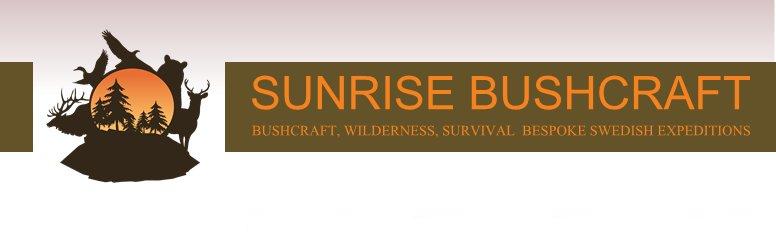 CHILD PROTECTION POLICY1IntroductionEveryone who participates in Sunrise Bushcraft & Academy activities is entitled to do so in an enjoyable and safe environment.  Sunrise Bushcraft & Academy have a moral and legal obligation to ensure that, when given responsibility for young people, instructors and volunteers provide them with the highest possible standard of care.Sunrise Bushcraft & Academy is committed to devising and implementing policies so that everyone accepts their responsibilities to safeguard children from harm and abuse.  This means to follow procedures to protect children and report any concerns about their welfare to appropriate authorities.The aim of the policy is to promote good practice, providing children and young people with appropriate safety/protection whilst in the care of Sunrise Bushcraft & Academy and to allow staff and volunteers to make informed and confident responses to specific child protection issues.A child/young person is defined as a person under the age of 18 (Children’s Act 1989)Policy StatementSunrise Bushcraft & Academy is committed to the following:the welfare of the child is paramountall children, whatever their age, culture, ability, gender, language, racial origin, religious belief and/or sexual identity should be able to participate in a fun and safe environmenttaking all reasonable steps to protect children from harm, discrimination and degrading treatment and to respect their rights, wishes and feelingsall suspicions and allegations of poor practice or abuse will be taken seriously and responded to swiftly and appropriatelyall Sunrise Bushcraft & Academy employees who work with children will be recruited with regard to their suitability for that responsibility, and will be provided with guidance and/or training in good practice and child protection proceduresworking in partnership with parents and children is essential for the protection of childrenMonitor and review the policy and proceduresThe implementation of procedures should be regularly monitored and reviewed. The Education & welfare officer should regularly report progress, challenges, difficulties, achievements gaps and areas where changes are required to the management.The policy should be reviewed every 3 years or whenever there is a major change in the organisation or in relevant legislation.Promoting Good PracticeIntroductionTo provide children with the best possible experience and opportunities in Education everyone must operate within an accepted ethical framework.It is not always easy to distinguish poor practice from abuse.  It is therefore NOT the responsibility of employees or participants in Education to make judgements about whether or not abuse is taking place.  It is however their responsibility to identify poor practice and possible abuse and act if they have concerns about the welfare of the child, as explained in section 4.  Good PracticeAll personnel should adhere to the following principles and action:always work in an open environment (e.g. avoiding private or unobserved situations and encouraging open communication with no secrets)make the Sunrise bushcraft  & Academy experience fun and enjoyable: promote fairness, confront and deal with bullyingtreat all young people equally and with respect and dignityalways put the welfare of the young person first, before winningmaintain a safe and appropriate distance (e.g. it is not appropriate for staff or volunteers to have an intimate relationship with a child or to share a room with them)Avoid unnecessary physical contact with young people.  Where any form of manual/physical support is required it should be provided openly and with the consent of the young person.  Physical contact can be appropriate so long as it is neither intrusive nor disturbing and the young person’s consent has been givenInvolve parents/cares wherever possiblerequest written parental consent if Sunrise Bushcraft & Academy staff are required to transport young people in their carsgain written parental consent for any significant travel arrangements e.g. overnight staysbe an excellent role model, this includes not smoking or drinking alcohol in the company of young peoplealways give enthusiastic and constructive feedback rather than negative criticismsecure written parental consent for Sunrise Bushcraft & Academy to act in loco parentis, to give permission for the administration of emergency first aid or other medical treatment if the need ariseskeep a written record of any injury that occurs, along with details of any treatment givenPoor PracticeThe following are regarded as poor practice and should be avoided by all personnel:unnecessarily spending excessive amounts of time alone with young people away from otherstaking young people alone in a car on journeys, however shorttaking young people to your home where they will be alone with yousharing a room with a young personengaging in rough, physical or sexually provocative games, including horseplayallow or engage in inappropriate touching of any formallowing young people to use inappropriate language unchallengedmaking sexually suggestive comments to a young person, even in funreducing a young person to tears as a form of controlallow allegations made by a young person to go unchallenged, unrecorded or not acted upondo things of a personal nature that the young person can do for themselvesWhen a case arises where it is impractical/impossible to avoid certain situation e.g. transporting a young person in your car, the tasks should only be carried out with the full understanding and consent of the parent/care and the young person involved.If during your care you accidentally hurt a young person, the young person seems distressed in any manner, appears to be sexually aroused by your actions and/or if the young person misunderstands or misinterprets something you have done, report any such incidents as soon as possible to another colleague and make a written note of it.  Parents should also be informed of the incident.Defining Child AbuseIntroductionChild abuse is any form of physical, emotional or sexual mistreatment or lack of care that leads to injury or harm, it commonly occurs within a relationship of trust or responsibility and is an abuse of power or a breach of trust.  Abuse can happen to a young person regardless of their age, gender, race or ability.There are four main types of abuse: physical abuse, sexual abuse, emotional abuse and neglect.  Any individual may abuse or neglect a young person directly, or may be responsible for abuse because they fail to prevent another person harming the young person.Abuse in all of its forms can affect a young person at any age.  The effects can be so damaging that if not treated may follow the individual into adulthoodYoung people with disabilities may be at increased risk of abuse through various factors such as stereotyping, prejudice, discrimination, isolation and a powerlessness to protect themselves or adequately communicate that abuse had occurred.Types of AbusePhysical Abuse: where adults physically hurt or injure a young person e.g. hitting, shaking, throwing, poisoning, burning, biting, scalding, suffocating, and drowning.  Giving young people alcohol or inappropriate drugs would also constitute child abuse.This category of abuse can also include when a parent/carer reports non-existent symptoms or illness deliberately causes ill health in a young person they are looking after.In a sports situation, physical abuse may occur when the nature and intensity of training disregard the capacity of the child’s immature and growing bodyEmotional Abuse: the persistent emotional ill treatment of a young person, likely to cause severe and lasting adverse effects on the child’s emotional development.  It may involve telling a young person they are useless, worthless, unloved, and inadequate or valued in terms of only meeting the needs of another person.  It may feature expectations of young people that are not appropriate to their age or development.  It may cause a young person to be frightened or in danger by being constantly shouted at, threatened or taunted which may make the young person frightened or withdrawn.Ill treatment of children, whatever form it takes, will always feature a degree of emotional abuse.Emotional abuse in sport may occur when the young person is constant criticised, given negative feedback, expected to perform at levels that are above their capability.  Other forms of emotional abuse could take the form of name calling and bullying.Bullying may come from another young person or an adult.  Bullying is defined as deliberate hurtful behaviour, usually repeated over a period of time, where it is difficult for those bullied to defend themselves.  There are three main types of bullying.It may be physical (e.g. hitting, kicking, slapping), verbal (e.g. racist or homophobic remarks, name calling, graffiti, threats, abusive text messages), emotional (e.g. tormenting, ridiculing, humiliating, ignoring, isolating form the group), or sexual (e.g. unwanted physical contact or abusive comments).Neglect occurs when an adult fails to meet the young person’s basic physical and/or psychological needs, to an extent that is likely to result in serious impairment of the child’s health or development.  For example, failing to provide adequate food, shelter and clothing, failing to protect from physical harm or danger, or failing to ensure access to appropriate medical care or treatment.Refusal to give love, affection and attention can also be a form of neglect.Sexual Abuse occurs when adults (male and female) use children to meet their own sexual needs.  This could include full sexual intercourse, masturbation, oral sex, anal intercourse and fondling.  Showing young people pornography or talking to them in a sexually explicit manner are also forms of sexual abuse.Indicators of AbuseEven for those experienced in working with child abuse, it is not always easy to recognise a situation where abuse may occur or has already taken place.  Most people are not experts in such recognition, but indications that a child is being abused may include one or more of the following:unexplained or suspicious injuries such as bruising, cuts or burns, particularly if situated on a part of the body not normally prone to such injuriesan injury for which an explanation seems inconsistentthe young person describes what appears to be an abusive act involving themanother young person or adult expresses concern about the welfare of a young personunexplained changes in a young person’s behaviour e.g. becoming very upset, quiet, withdrawn or displaying sudden outbursts of temperinappropriate sexual awarenessengaging in sexually explicit behaviourdistrust of adult’s, particularly those whom a close relationship would normally be expecteddifficulty in making friendsbeing prevented from socialising with othersdisplaying variations in eating patterns including over eating or loss of appetitelosing weight for no apparent reasonbecoming increasingly dirty or unkemptSigns of bullying include:behavioural changes such as reduced concentration and/or becoming withdrawn, clingy, depressed, tearful, emotionally up and down, reluctance to go training or competitionsan unexplained drop off in performancephysical signs such as stomach aches, headaches, difficulty in sleeping, bed wetting, scratching and bruising, damaged clothes, bingeing e.g. on food, alcohol or cigarettesa shortage of money or frequents loss of possessionsIt must be recognised that the above list is not exhaustive, but also that the presence of one or more of the indications is not proof that abuse is taking place.  It is NOT the responsibility of those working in Sunrise Bushcraft & Academy to decide that child abuse is occurring.  It IS their responsibility to act on any concerns.Responding to Suspicions and AllegationsIntroductionIt is not the responsibility of anyone working in Sunrise Bushcraft & Academy in a paid or unpaid capacity to decide whether or not child abuse has taken place.  However there is a responsibility to act on any concerns through contact with the appropriate authorities so that they can then make inquiries and take necessary action to protect the young person.  This applies BOTH to allegations/suspicions of abuse occurring within Sunrise Bushcraft & Academy and to allegations/suspicions that abuse is taking place elsewhere.Receiving Evidence of Possible AbuseWe may become aware of possible abuse in various ways.  We may see it happening, we may suspect it happening because of signs such as those listed in section 3 of this document, it may be reported to us by someone else or directly by the young person affected.In the last of these cases, it is particularly important to respond appropriately.  If a young person says or indicates that they are being abused, you should:stay calm so as not to frighten the young personreassure the child that they are not to blame and that it was right to telllisten to the child, showing that you are taking them seriouslykeep questions to a minimum so that there is a clear and accurate understanding of what has been said.  The law is very strict and child abuse cases have been dismissed where it is felt that the child has been led or words and ideas have been suggested during questioning.  Only ask questions to clarifyinform the child that you have to inform other people about what they have told you.  Tell the child this is to help stop the abuse continuing.safety of the child is paramount.  If the child needs urgent medical attention call an ambulance, inform the doctors of the concern and ensure they are made aware that this is a child protection issuerecord all informationreport the incident to the club/welfare officerIn all cases if you are not sure what to do you can gain help from the NSPCC 24 hour help line Tel No: 0800800500Recording InformationTo ensure that information is as helpful as possible, a detailed record should always be made at the time of the disclosure/concern.  In recording you should confine yourself to the facts and distinguish what is your personal knowledge and what others have told you.  Do not include your own opinions.Information should include the following:the child’s name, age and date of birththe child’s home address and telephone numberwhether or not the person making the report is expressing their concern or someone else’sthe nature of the allegation, including dates, times and any other relevant informationa description of any visible bruising or injury, location, size etc.  Also any indirect signs, such as behavioural changesdetails of witnesses to the incidentsthe child’s account, if it can be given, of what has happened and how any bruising/injuries occurredhave the parents been contacted?  If so what has been said?has anyone else been consulted?  If so record detailshas anyone been alleged to be the abuser?  Record detailReporting the ConcernAll suspicions and allegations MUST be reported appropriately.  It is recognised that strong emotions can be aroused particularly in cases where sexual abuse is suspected or where there is misplaced loyalty to a colleague.  It is important to understand these feelings but not allow them to interfere with your judgement about any action to take.Sunrise Bushcraft & Academy expects its members and staff to discuss any concerns they may have about the welfare of a child immediately with the person in charge and subsequently to check that appropriate action has been taken.If the nominated Education & welfare officer is not available you should take responsibility and seek advice from the NSPCC helpline, the duty officer at your local social services department or the police.  Telephone numbers can be found in the local directory.A summary of reporting procedures is provided in Appendix 2.  Where there is a complaint against an employee or volunteer, there may be three types of investigation.Criminal in which case the police are immediately involvedChild protection  in which case the social services (and possibly) the police will be involvedDisciplinary or misconduct in which case Sunrise Bushcraft will be involvedAs mentioned previously in this document the Sunrise Bushcraft are not child protection experts and it is not their responsibility to determine whether or not abuse has taken place.  All suspicions and allegations must be shared with professional agencies that are responsible for child protection. (SEE APPENDIX 3 & 4)Social services have a legal responsibility under The Children Act 1989 to investigate all child protection referrals by talking to the child and family (where appropriate), gathering information from other people who know the child and making inquiries jointly with the police.NB:	If there is any doubt, you must report the incident: it may be just one of a series of other incidences which together cause concernAny suspicion that a child has been abused by an employee or a volunteer should be reported to Sunrise Bushcraft & Academy who will take appropriate steps to ensure the safety of the child in question and any other child who may be at risk.  This will include the following:Sunrise Bushcraft & Academy will refer the matter to social services departmentthe parent/carer of the child will be contacted as soon as possible following advice from the social services departmentAllegations of abuse are sometimes made sometime after the event.  Where such allegation is made, we will follow the same procedures and have the matter reported to social services. Anyone who has a previous conviction for offences related to abuse against children is automatically excluded from working with children.4.5	ConfidentialityEvery effort will be made to ensure that confidentiality is maintained for all concerned.  Information will be handled and disseminated on a need to know basis only.  This includes the following people:The Club Welfare OfficerThe parents of the childThe person making the allegationSocial Services/policeThe alleged abuser (and parents if the alleged abuser is a child)Seek social services advice on who should approach the alleged abuser.All information will be stored in a secure place with limited access to designated people, in line with data protection laws.Recruiting and Selecting Personnel with ChildrenIntroductionIt is important that all reasonable steps are taken to prevent unsuitable people from working with children.  This applies equally to paid staff and volunteers, both full and part time.  To ensure unsuitable people are prevented from working with children the following steps should be taken when recruiting.Controlling Access to ChildrenAll staff and volunteers will complete an application form.  The application form will elicit information about the applicants past and a self disclosure about any criminal record. Consent will be obtained from the applicant to seek information from the Criminal Records Bureau.  Two confidential references, including one regarding previous work with children will be obtained.  These references MUST be taken up and confirmed through telephone contact.Evidence of identity (passport or driving licence with photo) Interview and InductionAll employees and volunteers will be required to undertake an interview carried out to acceptable protocol and recommendations.  All employees and volunteers will receive formal or informal induction during which:A check will be made that the application form has been completed in full, including sections on criminal records and self disclosuresTheir qualifications will be substantiatedThe job requirements and responsibilities will be clarifiedThey will sign up to the organization’s Code of Ethics and ConductChild Protection Procedures are explained and training needs identified e.g.  basic child protection awarenessTrainingIn addition to pre-selection checks, the safeguarding process includes training after recruitment to help staff and volunteers to:Analyse their own practice against what is deemed good practice, and to ensure their practice is likely to protect them from false allegationsRecognise their responsibilities and report any concerns about suspected poor practice and/or abuseRespond to concerns expressed by a childWork safely and effectively with childrenSunrise Bushcraft & Academy requires:All staff and volunteers who have access to children to undergo a CRB checkAll employees and volunteers to undertake relevant child protection training or undertake a form of home study, to ensure their practice is exemplary and to facilitate the development of positive culture towards good practice and child protectionAll staff and volunteers to receive advisory information outlining good/bad practice and informing them what to do if they have concerns about the behaviour of an adult towards a young personAll leaders should have an up to date first aid qualificationDeclarationOn behalf of Sunrise Bushcraft we, the undersigned, will oversee the implementation of the Child Protection Policy and take all necessary steps to ensure it is adhered to.Signed:	Name:	Name:Position within Sunrise BushcraftPosition within Sunrise BushcraftDate:Date: